АДМИНИСТРАЦИЯ КОЛПАШЕВСКОГО РАЙОНА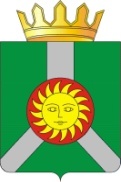 УПРАВЛЕНИЕ ОБРАЗОВАНИЯПРИКАЗ15.10.2019 № 904Об утверждении резерва управленческих кадров муниципальной системы образования Колпашевского района в 2019 годуВ соответствии с приказами Управления образования от 23.10.2014 № 934 «Об утверждении Положения о резерве управленческих кадров муниципальной системы образования Колпашевского района» (в редакции от 16.12.2015 № 1140, от 17.05.2016 № 451, от 13.10.2016 № 899, от 13.05.2019 № 423), на основании протокола заседания комиссии по формированию кадрового резерва от 15.10.2019ПРИКАЗЫВАЮ:1. Утвердить резерв управленческих кадров муниципальной системы образования Колпашевского района (далее – кадровый резерв) согласно приложению.2. Русиновой М.В., специалисту по кадрам и делопроизводству Управления образования, секретарю комиссии направить информационное письмо о включении в кадровый резерв в срок до 22.10.2019.3. Отделу развития образования (Чернова Н.В.) организовать работу по привлечению лица, состоящего в кадровом резерве, к участию в мероприятиях различного уровня, способствующих развитию управленческих навыков. 4. Контроль исполнения настоящего приказа возложить на Сергачёву К.А., заместителя начальника Управления образования.НачальникУправления образования						С.В.БраунК.А.Сергачёва42250С приказом ознакомлены:Русинова М.В.Чернова Н.В.Приложение к приказуУправления образованияот 15.10.2019 № 904Списокрезерва управленческих кадров муниципальной системы образования Колпашевского района, включенных впервые№ФИОДата рожденияОбразование (учебное заведение, год окончания, специальность, квалификация)Дополнительное профессиональное образованиеСтаж работыСтаж работыСтаж работыНаличие наград и поощренийМесто работы, занимаемая должность Решение о включении в резерв управленческих кадров (дата, номер)№ФИОДата рожденияОбразование (учебное заведение, год окончания, специальность, квалификация)Дополнительное профессиональное образованиеобщийпедагогическийруководящийНаличие наград и поощренийМесто работы, занимаемая должность Решение о включении в резерв управленческих кадров (дата, номер)1.Белых Любовь Александровна18.04.1980высшее, Томский государственный педагогический университет, 2002, учитель русского языка и литературы, педагог-психологпрофессиональная переподготовка на право ведения профессиональной деятельности в сфере логопедии, 20161862+заместитель заведующего МАДОУ «Детский сад № 3»протокол от 15.10.2019